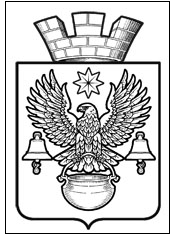 ПОСТАНОВЛЕНИЕАДМИНИСТРАЦИИ КОТЕЛЬНИКОВСКОГО ГОРОДСКОГО ПОСЕЛЕНИЯ                          КОТЕЛЬНИКОВСКОГО МУНИЦИПАЛЬНОГО РАЙОНА                                   
                                              ВОЛГОГРАДСКОЙ ОБЛАСТИот    31.07.2017  г.                                                                                 № 610Об утверждении Перечня земельных участков,предназначенных для бесплатного предоставленияв собственность гражданам на территории Котельниковского  городского поселенияВ соответствии с Федеральным законом «О внесении изменений в отдельные  законодательные акты Российской Федерации по вопросам перераспределения полномочий между органами местного самоуправления и органами государственной власти субъекта Российской Федерации» №171-ФЗ от 23.06.2014 г., Земельным кодексом РФ, Законом Волгоградской области «О предоставлении земельных участков, находящихся в государственной или муниципальной собственности, в собственность граждан бесплатно» №123-ОД от 14.07.2015 г.,  руководствуясь  Федеральным законом от 06.10.2003 г. №131-ФЗ «Об общих принципах организации местного самоуправления в Российской Федерации», Уставом Котельниковского городского поселения,  администрация Котельниковского городского поселения  ПОСТАНОВЛЯЕТ:Утвердить Перечень земельных участков, предназначенных  для бесплатного предоставления в собственность гражданам, на территории Котельниковского городского поселения.  (Приложение №1).Постановление администрации Котельниковского городского поселения от 27.11.2015 г. №494-р «Об утверждении Перечня земельных участков, предназначенных для бесплатного предоставления в собственность граждан на территории  Котельниковского  городского поселения» признать утратившим силу.Контроль за исполнением настоящего постановления оставляю за собой.Настоящее постановление вступает в силу с момента подписания.Настоящее постановление опубликовать в газете «Искра» и разместить на официальном сайте администрации Котельниковского городского поселения – akgp.ru.И.о. Главы  Котельниковскогогородского поселения                                                                       А.Б. Страхов      Приложение №1к постановлениюАдминистрации Котельниковскогогородского поселения  № 610   от  31.07.2017 г.     ПЕРЕЧЕНЬЗЕМЕЛЬНЫХ УЧАСТКОВ, ПРЕДНАЗНАЧЕННЫХ ДЛЯ БЕСПЛАТНОГО ПРЕДОСТАВЛЕНИЯ В СОБСТВЕННОСТЬ ГРАЖДАНАМ,НА ТЕРРИТОРИИ КОТЕЛЬНИКОВСКОГО ГОРОДСКОГО ПОСЕЛЕНИЯНачальник общего отдела                                                    С.В. Ермолаева№ п/пМестоположение земельного участкаПлощадь (кв.м)Кадастровый номерВид разрешенного использования1Жилой поселок «Дубовая роща», зона «В», №1100034:13:130031:194для ИЖС2Жилой поселок «Дубовая роща», зона «В», №2100034:13:130031:188для ИЖС3Жилой поселок «Дубовая роща», зона «В», №3100034:13:130031:206для ИЖС4Жилой поселок «Дубовая роща», зона «В», №4100034:13:130031:190для ИЖС5Жилой поселок «Дубовая роща», зона «В», №5101134:13:130031:198для ИЖС6Жилой поселок «Дубовая роща», зона «В», №186100034:13:130031:987для  ИЖС7обл. Волгоградская, р-н Котельниковский, г. Котельниково, квартал №26, участок №408100034:13:130031:276для ИЖС8обл. Волгоградская, р-н Котельниковский, г. Котельниково, квартал №26, участок №407100034:13:130031:282для ИЖС9обл. Волгоградская, р-н Котельниковский, г. Котельниково, квартал №26, участок №406100034:13:130031:277для ИЖС10обл. Волгоградская, р-н Котельниковский, г. Котельниково, квартал №26, участок №405100034:13:130031:274для ИЖС11обл. Волгоградская, р-н Котельниковский, г. Котельниково, квартал №26, участок №404100034:13:130031:295для ИЖС12обл. Волгоградская, р-н Котельниковский, г. Котельниково, квартал №26, участок №398100034:13:130031:268для ИЖС13обл. Волгоградская, р-н Котельниковский, г. Котельниково, квартал №26, участок №397100034:13:130031:267для ИЖС14обл. Волгоградская, р-н Котельниковский, г. Котельниково, квартал №26, участок №396100034:13:130031:266для ИЖС15обл. Волгоградская, р-н Котельниковский, г. Котельниково, квартал №26, участок №395100034:13:130031:292для ИЖС16обл. Волгоградская, р-н Котельниковский, г. Котельниково, квартал №26, участок №394100034:13:130031:291для ИЖС17обл. Волгоградская, р-н Котельниковский, г. Котельниково, квартал №25, участок №388100034:13:130031:261для ИЖС18обл. Волгоградская, р-н Котельниковский, г. Котельниково, квартал №25, участок №387100034:13:130031:260для ИЖС19обл. Волгоградская, р-н Котельниковский, г. Котельниково, квартал №25, участок №386100034:13:130031:259для ИЖС20обл. Волгоградская, р-н Котельниковский, г. Котельниково, квартал №25, участок №385100034:13:130031:258для ИЖС21обл. Волгоградская, р-н Котельниковский, г. Котельниково, квартал №25, участок №384100034:13:130031:257для ИЖС22обл. Волгоградская, р-н Котельниковский, г. Котельниково, квартал №25, участок №378100034:13:130031:251для ИЖС23обл. Волгоградская, р-н Котельниковский, г. Котельниково, квартал №25, участок №377100034:13:130031:250для ИЖС24обл. Волгоградская, р-н Котельниковский, г. Котельниково, квартал №25, участок №376100034:13:130031:249для ИЖС25обл. Волгоградская, р-н Котельниковский, г. Котельниково, квартал №25, участок №375100034:13:130031:247для ИЖС26обл. Волгоградская, р-н Котельниковский, г. Котельниково, квартал №25, участок №374100034:13:130031:248для ИЖС27обл. Волгоградская, р-н Котельниковский, г. Котельниково, квартал №10, участок №140100034:13:130029:1232для ИЖС28обл. Волгоградская, р-н Котельниковский, г. Котельниково, квартал №10, участок №139100034:13:130029:1231для ИЖС29обл. Волгоградская, р-н Котельниковский, г. Котельниково, квартал №10, участок №138100034:13:130029:1230для ИЖС30обл. Волгоградская, р-н Котельниковский, г. Котельниково, квартал №10, участок №137100034:13:130029:1229для ИЖС31обл. Волгоградская, р-н Котельниковский, г. Котельниково, квартал №10, участок №136100034:13:130029:1228для ИЖС32обл. Волгоградская, р-н Котельниковский, г. Котельниково, квартал №10, участок №135100034:13:130029:1227для ИЖС33обл. Волгоградская, р-н Котельниковский, г. Котельниково, квартал №10, участок №134100034:13:130029:1226для ИЖС34обл. Волгоградская, р-н Котельниковский, г. Котельниково, квартал №10, участок №133100034:13:130029:1225для ИЖС35обл. Волгоградская, р-н Котельниковский, г. Котельниково, квартал №10, участок №132100034:13:130029:1224для ИЖС36обл. Волгоградская, р-н Котельниковский, г. Котельниково, квартал №10, участок №130100034:13:130029:1223для ИЖС37обл. Волгоградская, р-н Котельниковский, г. Котельниково, квартал №10, участок №129100034:13:130029:1222для ИЖС38обл. Волгоградская, р-н Котельниковский, г. Котельниково, квартал №10, участок №128100034:13:130029:1218для ИЖС39обл. Волгоградская, р-н Котельниковский, г. Котельниково, квартал №10, участок №127100034:13:130029:1217для ИЖС40обл. Волгоградская, р-н Котельниковский, г. Котельниково, квартал №10, участок №126100034:13:130029:1221для ИЖС41обл. Волгоградская, р-н Котельниковский, г. Котельниково, квартал №10, участок №125100034:13:130029:1219для ИЖС42обл. Волгоградская, р-н Котельниковский, г. Котельниково, квартал №10, участок №124100034:13:130029:1220для ИЖС43обл. Волгоградская, р-н Котельниковский, г. Котельниково, квартал №10, участок №123100034:13:130029:1216для ИЖС44обл. Волгоградская, р-н Котельниковский, г. Котельниково, квартал №10, участок №122100034:13:130029:1215для ИЖС45обл. Волгоградская, р-н Котельниковский, г. Котельниково, квартал №10, участок №121100034:13:130029:1214для ИЖС46обл. Волгоградская, р-н Котельниковский, г. Котельниково, квартал №5, участок №70100034:13:130029:1213для ИЖС47обл. Волгоградская, р-н Котельниковский, г. Котельниково, квартал №5, участок №69100034:13:130029:1212для ИЖС48обл. Волгоградская, р-н Котельниковский, г. Котельниково, квартал №5, участок №68100034:13:130029:1211для ИЖС49обл. Волгоградская, р-н Котельниковский, г. Котельниково, квартал №5, участок №67100034:13:130029:1205для ИЖС50обл. Волгоградская, р-н Котельниковский, г. Котельниково, квартал №5, участок №66100034:13:130029:1204для ИЖС51обл. Волгоградская, р-н Котельниковский, г. Котельниково, квартал №5, участок №65100034:13:130029:1203для ИЖС52обл. Волгоградская, р-н Котельниковский, г. Котельниково, квартал №5, участок №64100034:13:130029:1202для ИЖС53обл. Волгоградская, р-н Котельниковский, г. Котельниково, квартал №5, участок №63100034:13:130029:1201для ИЖС54обл. Волгоградская, р-н Котельниковский, г. Котельниково, квартал №5, участок №62100034:13:130029:1210для ИЖС55обл. Волгоградская, р-н Котельниковский, г. Котельниково, квартал №5, участок №61100034:13:130029:1200для ИЖС56обл. Волгоградская, р-н Котельниковский, г. Котельниково, квартал №5, участок №60100034:13:130029:1199для ИЖС57обл. Волгоградская, р-н Котельниковский, г. Котельниково, квартал №5, участок №59100034:13:130029:1194для ИЖС58обл. Волгоградская, р-н Котельниковский, г. Котельниково, квартал №5, участок №58100034:13:130029:1197для ИЖС59обл. Волгоградская, р-н Котельниковский, г. Котельниково, квартал №5, участок №57100034:13:130029:1198для ИЖС60обл. Волгоградская, р-н Котельниковский, г. Котельниково, квартал №5, участок №56100034:13:130029:1209для ИЖС61обл. Волгоградская, р-н Котельниковский, г. Котельниково, квартал №5, участок №55100034:13:130029:1196для ИЖС62обл. Волгоградская, р-н Котельниковский, г. Котельниково, квартал №5, участок №54100034:13:130029:1208для ИЖС63обл. Волгоградская, р-н Котельниковский, г. Котельниково, квартал №5, участок №53100034:13:130029:1207для ИЖС64обл. Волгоградская, р-н Котельниковский, г. Котельниково, квартал №5, участок №522100034:13:130029:1195для ИЖС65обл. Волгоградская, р-н Котельниковский, г. Котельниково, квартал №5, участок №51100034:13:130029:1206для ИЖС